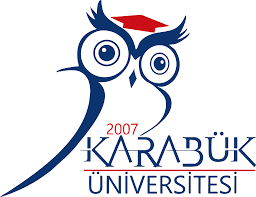 KARABÜK ÜNİVERSİTESİGÖREV TANIMIDoküman NoGT - 10KARABÜK ÜNİVERSİTESİGÖREV TANIMIYayın Tarihi06.04.2021KARABÜK ÜNİVERSİTESİGÖREV TANIMIRev. No/Tarih10/06.04.2021KARABÜK ÜNİVERSİTESİGÖREV TANIMISayfa No10UNVANI – ADI - SOYADI                 :   Sürekli İşçi Kübra ASLANSORUMLULUK ALANI                     :   Kütüphane ve Dokümantasyon Daire BaşkanlığıORGANİZASYONDAKİ YERİ  : Rektöre, Rektör Yardımcılarına, Genel Sekretere, Genel                                                                                                                Sekreter Yardımcılarına, Daire Başkanına ve Hastane Müdürüne karşı sorumludur.VEKİLİ                                                  :    Hizmetli Sebahat GÖKTEPE  GÖREV VE YETKİLERİ:           Görevleri:Kütüphane ve Dokümantasyon Daire Başkanlığı sekreterya iş ve işlemlerini yürütmek.Kütüphane Binası'nda idari ofislerin temizliği iş ve işlemlerini yürütmek.Kütüphane ve Dokümantasyon Daire Başkanlığı'nı ziyarete gelen okullar ile ilgili Daire Başkanı'nı bilgilendirmek.Kütüphane Binasında bulunan Sezer Güleç Sanat Galerisi’nde yapılacak olan etkinliklerin takibini yürütmek  ( Kamil Güleç Kütüphanesi Sezer Güleç Sanat Galerisi Tahsis Formunu doldurtulup başkan bey’in onayına sunma  ve yazı işleri birimine teslim etmek, açma-kapatma, düzenin sağlanması ,etkinlik talebinde bulunan kişilerle ilgilenmek) ve etkinlikler  ile ilgili Daire Başkanı'nı bilgilendirmek.Kütüphane adına gelen kargoların ( satın alma, bağış vb. ) ilgili kişilere dağıtımı iş ve işlemlerini yürütmek.Daire Başkanı ve Hastane Müdürü tarafından verilen iş ve işlemleri yerine getirmek.      Yetkileri: Sekretarya, bilgi hizmetleri ile ilgili çalışmaların yürütülmesinde yetkilidir.